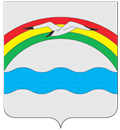 Администрация Заволжского городского поселенияЗаволжского муниципального района Ивановской областиПОСТАНОВЛЕНИЕот 04.04.2023г.  №  86г. ЗаволжскОб утверждении программы профилактики рисков причинения вреда (ущерба) охраняемым законом ценностям при осуществлении муниципального лесного контроля на территории Заволжского городского поселения на 2023 годВ соответствии с частью 2 статьи 44 Федерального закона от 31 июля 2020 года № 248 – ФЗ «О государственном контроле (надзоре) и муниципальном контроле в Российской Федерации», постановлением Правительства Российской Федерации от 25.06.2021 № 990 «Об утверждении Правил разработки и утверждения контрольными (надзорными) органами программы профилактики рисков причинения вреда (ущерба) охраняемым законом ценностям», Федеральным законом от 06 октября 2013 года N131-ФЗ "Об общих принципах организации местного самоуправления в Российской Федерации", руководствуясь Уставом Заволжского городского поселения, решением Совета Заволжского городского поселения «Об утверждении Положения о муниципальном лесном контроле в границах Заволжского городского поселения» № 9 от 21.02.2022г. администрация постановляет:1.Утвердить программу профилактики рисков причинения вреда (ущерба) охраняемым законом ценностям при осуществлении муниципального лесного контроля на территории Заволжского городского поселения на 2023 год (приложение).   2. Должностным лицам, уполномоченным на осуществление муниципального контроля, обеспечить выполнение Программы профилактики нарушений, утвержденной пунктом 1 настоящего постановления. 3. Настоящее постановление вступает в силу после его официального опубликования и распространяет свое действие на правоотношения, возникшие с 01.01.2023г.Исполняющий обязанностиГлавы Заволжского городского поселения                                     А.В.ИвановКувшинова О.В. 23109Приложение к Постановлению Администрации   Заволжского городского поселения № 86 от 04.04.2023г.ПРОГРАММАпрофилактики рисков причинения вреда (ущерба) охраняемым законом ценностям при осуществлении муниципального лесного контроля на территории Заволжского городского поселения на 2023 годНастоящая Программа профилактики рисков причинения вреда (ущерба) охраняемым законом ценностям при осуществлении муниципального лесного контроля на территории Заволжского городского поселения на 2023 год (далее – Программа) направлена на достижение следующих основных целей: стимулирование добросовестного соблюдения обязательных требований всеми контролируемыми лицами; устранение условий, причин и факторов, способных привести к нарушениям обязательных требований и (или) причинению вреда (ущерба) охраняемым законом ценностям; создание условий для доведения обязательных требований до контролируемых лиц, повышение информированности о способах их соблюдения.Программа подлежит исполнению должностными лицами Администрации Заволжского городского поселения, уполномоченными на осуществление муниципального лесного контроля.Раздел 1. Анализ текущего состояния осуществления муниципального лесного контроля, описание текущего развития профилактической деятельности контрольного органа, характеристика проблем, на решение которых направлена ПрограммаВид муниципального контроля: муниципальный лесной контроль на территории Заволжского городского поселения.Органом, уполномоченным на осуществление муниципального лесного контроля, является отдел  земельно- имущественных отношений, экономического развития и торговли администрации Заволжского городского поселения (далее - контрольный орган).Предметом муниципального лесного контроля является соблюдение юридическими лицами, индивидуальными предпринимателями и гражданами в отношении лесных участков, находящихся в муниципальной собственности Заволжского городского поселения, требований, установленных в соответствии с Лесным кодексом Российской Федерации, другими федеральными законами и принимаемыми в соответствии с ними иными нормативными правовыми актами Российской Федерации, законами и иными нормативными правовыми актами субъектов Российской Федерации в области использования, охраны, защиты, воспроизводства лесов и лесоразведения, в том числе в области семеноводства в отношении семян лесных растений (далее – обязательные требования).Решение о проведении контрольных мероприятий принимается Главой Заволжского городского поселения.Организация и осуществление муниципального лесного контроля регулируются Федеральным законом от 31 июля 2020 года № 248-ФЗ «О государственном контроле (надзоре) и муниципальном контроле в Российской Федерации» (далее - Закон № 248-ФЗ).Осуществление муниципального лесного контроля финансируется за счет средств бюджета Заволжского городского поселения.Объектами муниципального лесного контроля являются (далее – объекты контроля):деятельность контролируемых лиц в сфере лесного хозяйства, действия (бездействие) контролируемых лиц, в рамках которых должны соблюдаться обязательные требования по использованию, охране, защите, воспроизводству лесных участков, находящихся в муниципальной собственности и лесоразведению в них;здания, помещения, сооружения, линейные объекты, земельные и лесные участки, оборудование, устройства, предметы, материалы, транспортные средства и другие объекты, расположенные на лесных участках, находящихся в муниципальной собственности, которыми граждане и организации владеют и (или) пользуются и к которым предъявляются обязательные требования (далее – производственные объекты).   1.7.В 2022 году проверки муниципальный лесной контроль на территории Заволжского городского поселения не проводился. Основания для проведения внеплановых проверок отсутствовали.1.8.В рамках профилактических мероприятий на официальном сайте администрации Заволжского городского поселения в разделе «Муниципальный контроль» размещены перечни и тексты правовых актов, содержащих требования, оценка соблюдения которых, является предметом муниципального лесного контроля. Результатом проведенных профилактических мероприятий является повышение уровня информированности подконтрольных субъектов о действующих требованиях лесного законодательства на территории Заволжского городского поселения, повышение общего уровня правовой культуры.Несоблюдение требований лесного законодательства влечет за собой риск причинения вреда жизни, здоровья граждан, вреда животным, растениям, окружающей среде, возникновения чрезвычайных ситуаций природного и техногенного характера, а также ухудшения санитарного состояния в городских лесах.При сборе, обработке, анализе и учете сведений об объектах контроля контрольные органы используют информацию, представляемую им в соответствии с нормативными правовыми актами, информацию, получаемую в рамках межведомственного взаимодействия, а также общедоступную информацию, в том числе сведения, содержащиеся в государственном лесном реестре.Раздел 2. Цели и задачи реализации ПрограммыЦелями профилактической работы являются:стимулирование добросовестного соблюдения обязательных требований всеми контролируемыми лицами;устранение условий, причин и факторов, способных привести к нарушениям обязательных требований и (или) причинению вреда (ущерба) охраняемым законом ценностям;создание условий для доведения обязательных требований до контролируемых лиц, повышение информированности о способах их соблюдения;предупреждение нарушений контролируемыми лицами обязательных требований, включая устранение причин, факторов и условий, способствующих возможному нарушению обязательных требований;снижение размера ущерба, причиняемого охраняемым законом ценностям.Задачами профилактической работы являются:укрепление системы профилактики нарушений обязательных требований;выявление причин, факторов и условий, способствующих нарушениям обязательных требований, разработка мероприятий, направленных на устранение нарушений обязательных требований;повышение правосознания и правовой культуры организаций и граждан в сфере рассматриваемых правоотношений;снижение издержек контрольно-надзорной деятельности и административной нагрузки на контролируемых лиц.Раздел 3. Перечень профилактических мероприятий, сроки (периодичность) их проведенияРаздел 4. Показатели результативности и эффективности Программы  4.1. Для оценки результативности и эффективности Программы устанавливаются следующие показатели результативности и эффективности:Оценка	эффективности реализации мероприятий Программы за отчетный период размещается на официальном сайте администрации Заволжского городского поселения.№ п/пФорма мероприятияСрок (периодичность) проведенияОтветственный исполнитель1.ИнформированиеИнформированиеИнформированиеИнформирование осуществляется по вопросам соблюдения обязательных требований посредством размещения соответствующих сведений на официальном сайте администрации Заволжского городского поселения, в средствах массовой информации:в течение годаНачальник отдела земельно-имущественных отношений, экономического развития и торговли администрации Заволжского городского поселения-  тексты нормативных правовых актов, регулирующих осуществление муниципального лесного контроля;в течение годаНачальник отдела земельно-имущественных отношений, экономического развития и торговли администрации Заволжского городского поселения-  сведения об изменениях, внесенных в нормативные правовые акты, регулирующие осуществление муниципального лесного контроля, о сроках и порядке их вступления в силу;в течение годаНачальник отдела земельно-имущественных отношений, экономического развития и торговли администрации Заволжского городского поселения-  руководства по соблюдению обязательных требований, разработанные и утвержденные в соответствии с Федеральным законом «Об обязательных требованиях в Российской Федерации»;в течение годаНачальник отдела земельно-имущественных отношений, экономического развития и торговли администрации Заволжского городского поселения-  программу профилактики рисков причинения вреда и план проведения плановых контрольных мероприятий контрольным органом;в течение годаНачальник отдела земельно-имущественных отношений, экономического развития и торговли администрации Заволжского городского поселения-  исчерпывающий перечень сведений, которые могут запрашиваться контрольным органом у контролируемого лица;в течение годаНачальник отдела земельно-имущественных отношений, экономического развития и торговли администрации Заволжского городского поселения-  сведения о способах получения консультаций по вопросам соблюдения обязательных требований;в течение годаНачальник отдела земельно-имущественных отношений, экономического развития и торговли администрации Заволжского городского поселения- иные сведения, предусмотренные нормативными правовыми актами Российской Федерации, нормативными правовыми актами субъектов Российской Федерации, муниципальными правовыми актами и (или) программами профилактики рисков причинения вреда.в течение годаНачальник отдела земельно-имущественных отношений, экономического развития и торговли администрации Заволжского городского поселения2.Объявление предостереженияОбъявление предостереженияОбъявление предостереженияПредостережение о недопустимости нарушения обязательных требований, с предложением принять меры по обеспечению соблюдения обязательных требований, объявляется контролируемому лицу при наличии у специалиста контрольного органа сведений о готовящихся или возможных нарушениях обязательных требований, а также о непосредственных нарушениях обязательных требований, если указанные сведения не соответствуют утвержденным индикаторам риска нарушения обязательных требований.по мере появления оснований, предусмотренных законодательствомНачальник отдела земельно-имущественных отношений, экономического развития и торговли администрации Заволжского городского поселения4.КонсультированиеКонсультированиеКонсультированиеКонсультирование осуществляется по обращениям контролируемых лиц и их представителей.в течение года, по обращениям контролируемых лиц и их представителейНачальник отдела земельно-имущественных отношений, экономического развития и торговли администрации Заволжского городского поселенияКонсультирование осуществляется по следующим вопросам:в течение года, по обращениям контролируемых лиц и их представителейНачальник отдела земельно-имущественных отношений, экономического развития и торговли администрации Заволжского городского поселения-  разъяснение положений нормативных правовых актов, содержащих обязательные требования, оценка соблюдения которых осуществляется в рамках муниципального лесного контроля;в течение года, по обращениям контролируемых лиц и их представителейНачальник отдела земельно-имущественных отношений, экономического развития и торговли администрации Заволжского городского поселения-  разъяснение положений нормативных правовых актов, регламентирующих порядок осуществления муниципального лесного контроля;в течение года, по обращениям контролируемых лиц и их представителейНачальник отдела земельно-имущественных отношений, экономического развития и торговли администрации Заволжского городского поселения-  порядок обжалования решений контрольных органов, действий (бездействия) специалиста контрольного органа.в течение года, по обращениям контролируемых лиц и их представителейНачальник отдела земельно-имущественных отношений, экономического развития и торговли администрации Заволжского городского поселенияКонсультирование осуществляется по телефону, в письменной форме, на личном приеме, либо в ходе проведения профилактического мероприятия, контрольного мероприятия.в течение года, по обращениям контролируемых лиц и их представителейНачальник отдела земельно-имущественных отношений, экономического развития и торговли администрации Заволжского городского поселенияПри консультировании в письменной форме должны соблюдаться требования, установленные Федеральным законом от 02.05.2006 № 59-ФЗ «О порядке рассмотрения обращений граждан Российской Федерации».в течение года, по обращениям контролируемых лиц и их представителейНачальник отдела земельно-имущественных отношений, экономического развития и торговли администрации Заволжского городского поселения5.Профилактический визитПрофилактический визитПрофилактический визитПрофилактический визит проводится в форме профилактической беседы по месту осуществления деятельности контролируемого лица, либо путем использования видео- конференц-связи. В ходе профилактического визита контролируемое лицо информируется о его полномочиях, а также об особенностях организации и осуществления муниципального контроля, проводимого в отношении объекта контроля.в течение годаНачальник отдела земельно-имущественных отношений, экономического развития и торговли администрации Заволжского городского поселенияПрофилактический визит проводится в порядке и объеме, определенном статьей 52 Федерального закона от 31.07.2020 № 248-ФЗ «О государственном контроле (надзоре) и муниципальном контроле в Российской Федерации».в течение годаНачальник отдела земельно-имущественных отношений, экономического развития и торговли администрации Заволжского городского поселения№ п/пНаименование показателяЦелевое значение1.Полнота информации, размещенной на официальном сайте контрольного органа в сети «Интернет» в соответствии с частью 3 статьи 46 Федерального закона от 31 июля 2021 года № 248-ФЗ «О государственном контроле (надзоре) и муниципальном контроле в Российской Федерации»100 %2.Доля лиц, удовлетворенных консультированием в общем количестве лиц, обратившихся за консультированием100 %